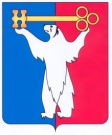 АДМИНИСТРАЦИЯ ГОРОДА НОРИЛЬСКАКРАСНОЯРСКОГО КРАЯПОСТАНОВЛЕНИЕ08.02.2017                                               г. Норильск                                                 № 48О внесении изменений в постановление Администрации города Норильска 
от 18.05.2012 № 176	В целях приведения в соответствии с действующим законодательством Положения о процедуре установления выплат, входящих в состав денежного содержания муниципальных служащих Администрации города Норильска, замещающих должности муниципальной службы муниципального образования город Норильск, в соответствии с Федеральным законом от 02.03.2007 № 25-ФЗ «О муниципальной службе в Российской Федерации», Законом Красноярского края от 24.04.2008 № 5-1565 «Об особенностях правового регулирования муниципальной службы в Красноярском крае», на основании решения Норильского городского Совета депутатов от 24.06.2008 № 12-263 «Об утверждении Положений об оплате труда муниципальных служащих органов МСУ муниципального образования город Норильск»,ПОСТАНОВЛЯЮ:Внести в постановление Администрации города Норильска от 18.05.2012 
№ 176 «Об утверждении Положения о процедуре установления выплат, входящих в состав денежного содержания муниципальных служащих Администрации города Норильска, замещающих должности муниципальной службы муниципального образования город Норильск» (далее – Постановление) следующие изменения:В наименовании Постановления, в пунктах 1, 2 Постановления слова «, замещающих должности муниципальной службы муниципального образования город Норильск» исключить. Внести в Положение о процедуре установления выплат, входящих в состав денежного содержания муниципальных служащих Администрации города Норильска, замещающих должности муниципальной службы муниципального образования город Норильск, утвержденное Постановлением (далее – Положение), следующие изменения:В наименовании Положения слова «, замещающих должности муниципальной службы муниципального образования город Норильск» исключить. Пункт 1.1 Положения изложить в следующей редакции:«1.1. Настоящее Положение определяет процедуру установления и определения размера выплат, входящих в состав денежного содержания муниципальных служащих Администрации города Норильска, её структурных подразделений (далее – Администрация), оплата которых осуществляется на основании Положения об оплате труда муниципальных служащих Администрации города Норильска, замещающих должности муниципальной службы муниципального образования город Норильск, утвержденного решением Норильского городского Совета депутатов от 24.06.2008 № 12-263 (далее – Положение об оплате труда).».В пункте 1.2 Положения:2.3.1.	В абзаце втором слова «(отраслевой, функциональный и территориальный орган)» исключить.2.3.2.	В абзаце восьмом слова «, территориального управления» исключить.2.3.3.	Дополнить абзацем пятнадцатым следующего содержания:«территориальное управление – Кайерканское территориальное управление Администрации, Снежногорское территориальное управление Администрации, Талнахское территориальное управление Администрации.».Пункт 2.2.1 Положения дополнить абзацами пятым, шестым следующего содержания:«- руководителя структурного подразделения по согласованию с начальником Финансового управления – в отношении руководителей бухгалтерских служб соответствующего структурного подразделения;- руководителя структурного подразделения по согласованию с начальником Управления экономики – в отношении руководителей экономических служб соответствующего структурного подразделения.».В пункте 2.2.2 Положения слова «территориального управления» заменить словами «Снежногорского территориального управления».В пунктах 2.2.3, 2.2.7, 6.5.3 Положения слова «заместителю Руководителя Администрации по экономике и финансам для последующего представления» исключить. В пунктах 2.2.5, 6.5.5 Положения слова «, руководитель Аппарата Администрации» исключить.В пунктах 3.1.1, 4.1.1, 5.1.1, 11.1.1 Положения слова «распоряжением Администрации» заменить словами «распоряжением Администрации города Норильска».Пункт 3.2 Положения изложить в следующей редакции:«3.2. Проект распоряжения Администрации готовит кадровая служба:- не позднее, чем за пять рабочих дней до наступления права на ежемесячную надбавку за выслугу лет (в том числе в новом размере) и направляет его на подпись соответствующему должностному лицу;- не позднее пяти рабочих дней со дня получения резолюции Руководителя Администрации города Норильска на решении (заключении) комиссии по вопросам муниципальной службы Администрации города Норильска о зачете муниципальному служащему иного периода работы в стаж муниципальной службы.».В пункте 3.3 Положения слова «в соответствующей администрации района (поселка)» исключить.В пунктах 6.1, 6.2 Положения слово «выплачиваться» заменить словом «устанавливаться». В пункте 6.3 Положения слово «выплачивается» заменить словом «устанавливается».Раздел 9 Положения изложить в следующей редакции:«9. Процедура предоставления ежемесячного денежного поощрения9.1. Ежемесячное денежное поощрение муниципальному служащему, чье рабочее время приходится на ночное время, устанавливается отделом финансирования, бухгалтерской службой соответствующего структурного подразделения, наделённого правами юридического лица, на основании табеля учёта использования рабочего времени и расчёта заработной платы, в котором отражаются сведения о количестве часов, отработанных в ночное время.».Пункт 11.2 Положения изложить в следующей редакции:«11.2. Проект распоряжения Администрации о присвоении классного чина готовит и направляет на подпись соответствующему должностному лицу кадровой службы в сроки, установленные пунктом 5.11 Положения о проведении аттестации и квалификационного экзамена муниципальных служащих Администрации города Норильска, утвержденного постановлением Администрации города Норильска от 03.04.2015 № 141, а в отношении категорий муниципальных служащих, предусмотренных пунктом 12 статьи 4 закона Красноярского края от 24.04.2008 
№ 5-1565 «Об особенностях правового регулирования муниципальной службы в Красноярском крае» – не позднее пяти рабочих дней со дня наступления у муниципального служащего права на присвоение классного чина.».Дополнить Положение новым разделом 12 следующего содержания:«12. Процедура установления, изменения размера северной надбавки,северной надбавки молодым специалистам12.1. Процентная надбавка к заработной плате за стаж работы в районах Крайнего Севера и приравненных к ним местностях (далее – северная надбавка), процентная надбавка к заработной плате муниципального служащего в возрасте до 30 лет (далее – северная надбавка молодым специалистам) устанавливается:12.1.1. распоряжением Администрации города Норильска, издаваемым должностным лицом Администрации в соответствии с Порядком замещения и освобождения должностей:- муниципальным служащим аппарата Администрации;- муниципальным служащим структурных подразделений, наделенных правами юридического лица кроме работников территориальных управлений.12.1.2. распоряжением (приказом) руководителя территориального управления – муниципальным служащим возглавляемого им территориального управления.12.2. Проект распоряжения Администрации готовит кадровая служба не позднее, чем за пять рабочих дней до наступления права на северную надбавку, северную надбавку молодому специалисту (в том числе в новом размере) и направляет его на подпись соответствующему должностному лицу.12.3. Проект распоряжения (приказа) руководителя территориального управления готовит специалист, ответственный за ведение кадрового делопроизводства в соответствующем территориальном управлении, не позднее, чем за пять рабочих дней до наступления права на северную надбавку, северную надбавку молодому специалисту (в том числе в новом размере).12.4. Копия указанного в пункте 12.1.1 настоящего Положения распоряжения направляется в Управление по персоналу и бухгалтерские службы соответствующих структурных подразделений, наделенных правами юридического лица.».Раздел 12 Положения считать разделом 13 соответственно.По всему тексту Положения слова «Глава Администрации» в соответствующих падежах заменить словами «Руководитель Администрации» в соответствующих падежах.В таблице приложения 3.1 к Положению: Строку «Управление капитальных ремонтов и строительства» исключить.Слова «Управление содействия переселению» заменить словами «Управление по делам гражданской обороны и чрезвычайным ситуациям». Слова «Управление по спорту, туризму и молодежной политике» заменить словами «Управление по спорту». Дополнить строками следующего содержания: «».В таблице приложения 3.2 к Положению:Слова «Контрольно-ревизионное управление» заменить словами «Контрольно-ревизионный отдел».Слова «Управление архитектуры и градостроительства» заменить словами «Управление по градостроительству и землепользованию».Слова «Управление энергетики» заменить словами «Отдел опеки и попечительства».Слова «Отдел по работе с общественными объединениями и некоммерческими организациями» заменить словами «Управление по молодежной политике и взаимодействию с общественными объединениями».Разместить настоящее постановление на официальном сайте муниципального образования город Норильск.Руководитель Администрации города Норильска		                    Е.Ю. ПоздняковСевастьянова В.Е.43-71-30Кайерканское территориальное управлениеТалнахское территориальное управление